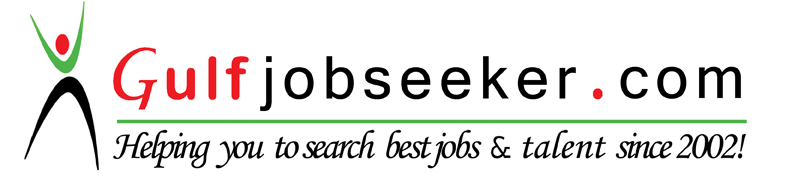 Contact HR Consultant for CV No: 258811E-mail: response@gulfjobseekers.comWebsite: http://www.gulfjobseeker.com/employer/cvdatabasepaid.php	 Academic qualification:  Intermediate: In1997 from B.I.S.E. Larkana MBBS.In 2004  from LUMHS jamshoro (pakistan) Professional  Experince  Internship: from 1st August 2004 to 30 July 2005 at Chandika Medical          College Hospital Larkana PakistanGyne/obs:  1st August 2004 to 31st January 2005Medicine:     1st February 2005 to 31ST July 2005Mcps: Training in Gyne/obs 1st August 2005 to 31st July 2007 in Agha Khan Hospital for Woman & Children Kharadar KarachiMedical Officer & gynecologist:  from 5th august 2007 to 31st December2010Ideal Medical Complex Kandhkot (Pakistan)Resident Medical Officer 1st January 2011 to 31st September 2015 at Agha khan Hospital for Woman & Children Kharader KarachiTechnical Skills:I can perform:1. IV access2. Gynecological procedures ( NVD,D&E,Episotomy,C/Section under supervision)3. Urethral catheterization4. Nasogastric Tube insertion5. Arterial line access6. ICU monitoring       Specialized certification:                                            Basic Life Support (BLS) Provide Course at CPSP KarachiWorkshop & CME ActivitiesAttended in CME/Work shop activities on diabetes in pregnancy held at The Agha Hospital for woman & children Kharader Karachi on Thursday April 4th 2013.Attended a lectures in CME activity on recent advances in Obstetric Sonography at The Agha Khan Hospital for Woman & Children Kharadar Karachi on 8th May 2014Participated in CME on Infection prevention for health care workers at The Agha Khan Hospital for woman & Children Kharader Karachi on 3rd April 2015Participated in CME activity on Abnormal Uterine Bleeding in Woman at The Agha Khan Hospital for Woman & Children Kharader Karachi on 4th November 2015. Skills:.Proficient in MS Office,.Remarkable ability to follow through on tasks assigned..Excellent computer skills..Excellent interpersonal and communication skills..Sound ability to manage the time of self and othersLanguages:Speak, Write, &Read English, Urdu, Hindi, SindhiPersonal statement:                                                                       There is no such thing as failure, if you are always learning……..